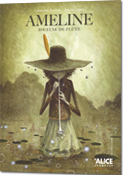 Avant la lectureObserve la couverture du livre, feuillette-le rapidement, lis le dos.As-tu envie de lire ce livre ?□ oui               □ nonPourquoi ?_____________________________________________________________________________________________________________________Après la lectureFais le questionnaire de rallye lecture.Note ici ton score : ______ /Cite ton passage préféré :______________________________________________________________________________As-tu aimé cette histoire ? Pourquoi ?_____________________________________________________________________________________________________________________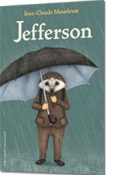 Avant la lectureObserve la couverture du livre, feuillette-le rapidement, lis le dos.As-tu envie de lire ce livre ?□ oui               □ nonPourquoi ?_____________________________________________________________________________________________________________________Après la lectureFais le questionnaire de rallye lecture.Note ici ton score : ______ /Cite ton passage préféré :______________________________________________________________________________As-tu aimé cette histoire ? Pourquoi ?_____________________________________________________________________________________________________________________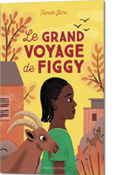 Avant la lectureObserve la couverture du livre, feuillette-le rapidement, lis le dos.As-tu envie de lire ce livre ?□ oui               □ nonPourquoi ?_____________________________________________________________________________________________________________________Après la lectureFais le questionnaire de rallye lecture.Note ici ton score : ______ /Cite ton passage préféré :______________________________________________________________________________As-tu aimé cette histoire ? Pourquoi ?_____________________________________________________________________________________________________________________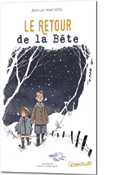 Avant la lectureObserve la couverture du livre, feuillette-le rapidement, lis le dos.As-tu envie de lire ce livre ?□ oui               □ nonPourquoi ?_____________________________________________________________________________________________________________________Après la lectureFais le questionnaire de rallye lecture.Note ici ton score : ______ /Cite ton passage préféré :______________________________________________________________________________As-tu aimé cette histoire ? Pourquoi ?_____________________________________________________________________________________________________________________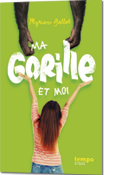 Avant la lectureObserve la couverture du livre, feuillette-le rapidement, lis le dos.As-tu envie de lire ce livre ?□ oui               □ nonPourquoi ?_____________________________________________________________________________________________________________________Après la lectureFais le questionnaire de rallye lecture.Note ici ton score : ______ /Cite ton passage préféré :______________________________________________________________________________As-tu aimé cette histoire ? Pourquoi ?_____________________________________________________________________________________________________________________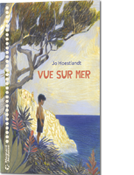 Avant la lectureObserve la couverture du livre, feuillette-le rapidement, lis le dos.As-tu envie de lire ce livre ?□ oui               □ nonPourquoi ?_____________________________________________________________________________________________________________________Après la lectureFais le questionnaire de rallye lecture.Note ici ton score : ______ /Cite ton passage préféré :______________________________________________________________________________As-tu aimé cette histoire ? Pourquoi ?_____________________________________________________________________________________________________________________